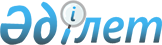 Об определении перечня должностей специалистов в области социального обеспечения, образования, культуры, спорта и ветеринарии, являющихся гражданскими служащими и работающих в сельской местности, имеющих право на повышенные не менее чем на двадцать пять процентов должностные оклады и тарифные ставкиПостановление акимата Карабалыкского района Костанайской области от 4 мая 2016 года № 91. Зарегистрировано Департаментом юстиции Костанайской области 1 июня 2016 года № 6412      В соответствии со статьей 18, пунктом 9 статьи 139 Трудового кодекса Республики Казахстан от 23 ноября 2015 года, акимат Карабалыкского района ПОСТАНОВЛЯЕТ:

      1. Определить перечень должностей специалистов в области социального обеспечения, образования, культуры, спорта и ветеринарии, являющихся гражданскими служащими и работающих в сельской местности, имеющих право на повышенные не менее чем на двадцать пять процентов должностные оклады и тарифные ставки согласно приложению к настоящему постановлению.

      2. Настоящее постановление вводится в действие по истечении десяти календарных дней после дня его первого официального опубликования и распространяется на отношения возникшие с 1 января 2016 года.



      СОГЛАСОВАНО

      Секретарь Карабалыкского

      районного маслихата

      ___________ А. Тюлюбаев

 Перечень должностей специалистов в области социального обеспечения, образования, культуры, спорта и ветеринарии, являющихся гражданскими служащими и работающих в сельской местности, имеющих право на повышенные не менее чем на двадцать пять процентов должностные оклады и тарифные ставки      1. Должности специалистов социального обеспечения:

      1) Заведующий отделением надомного обслуживания являющийся структурным подразделением организации районного значения (города областного значения);

      2) социальный работник по уходу за детьми-инвалидами старше 18 лет с психоневрологическими заболеваниями;

      3) социальный работник по уходу за престарелыми и инвалидами

      4) специалист по социальной работе;

      5) психолог;

      6) консультант по социальной работе.

      2. Должности специалистов образования:

      1) Руководитель государственного учреждения и государственного казенного предприятия районного значения;

      2) заместитель руководителя государственного учреждения и государственного казенного предприятия районного значения;

      3) учителя всех специальностей;

      4) логопед;

      5) социальный педагог;

      6) педагог дополнительного образования;

      7) педагог-организатор;

      8) педагог-психолог;

      9) преподаватель-организатор по начальной военной подготовке;

      10) методист;

      11) музыкальный руководитель;

      12) вожатый;

      13) инструктор по плаванию;

      14) инструктор по физкультуре;

      15) аккомпаниатор;

      16) концертмейстер;

      17) мастер производственного обучения;

      18) медицинская (ий) сестра (брат);

      19) диетическая сестра;

      20) библиотекарь;

      21) заведующий библиотекой;

      22) лаборант;

      23) воспитатель;

      3. Должности специалистов культуры:

      1) Руководитель государственного учреждения и государственного казенного предприятия;

      2) заместитель руководителя государственного учреждения и государственного казенного предприятия;

      3) библиотекарь, библиограф;

      4) художник всех наименований;

      5) оператор звукозаписи;

      6) методист;

      7) хореограф;

      8) художественный руководитель.

      4. Должности специалистов спорта:

      1) Руководитель государственного учреждения и государственного казенного предприятия;

      2) заместитель руководителя государственного учреждения и государственного казенного предприятия;

      3) медицинская (ий) сестра/брат;

      4) методист;

      5) тренер-преподаватель;

      5. Должности специалистов ветеринарии:

      1) ветеринарный врач;

      2) ветеринарный фельдшер.


					© 2012. РГП на ПХВ «Институт законодательства и правовой информации Республики Казахстан» Министерства юстиции Республики Казахстан
				
      Аким района

К. Габдулин
Приложение
к постановлению акимата
от 4 мая 2016 года № 91